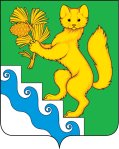 АДМИНИСТРАЦИЯ БОГУЧАНСКОГО РАЙОНАПОСТАНОВЛЕНИЕ15.08.2023    		              с. Богучаны                                      №  822  -пОб утверждении Порядка использования населением объектов спорта, находящихся в муниципальной собственности Богучанского района, в том числе спортивной инфраструктуры муниципальных образовательных организаций во внеучебное времяВ соответствии с Федеральным законом от 04.12.2007 N 329-ФЗ «О физической культуре и спорте в Российской Федерации», Федеральным законом от 29.12.2012 N 273-ФЗ «Об образовании в Российской Федерации», учитывая ч. 5 подпункт «а» пункта 2 Перечня поручений по итогам заседания Совета по развитию физической культуры и спорта, утвержденного Президентом Российской Федерации от 22.11.2019 № Пр-2397, руководствуясь статьями 7, 8, 47 Устава Богучанского района Красноярского края, ПОСТАНОВЛЯЮ:1. Утвердить Порядок использования населением объектов спорта, находящихся в муниципальной собственности Богучанского района, в том числе спортивной инфраструктуры муниципальных образовательных организаций во внеучебное время, согласно приложению.2. Контроль за исполнением настоящего постановления возложить на заместителя Главы Богучанского района по социальным вопросам Брюханова И.М.3. Постановление вступает в силу в день, следующий за днем его опубликования в Официальном  вестнике Богучанского района и распространяется на правоотношения, возникшие  с 01 июля 2023 года.Глава Богучанского района 			                   А.С. МедведевПриложение к постановлению администрации  Богучанского  района от «15» 08.2023 № 822 -пПорядок использования населением объектов спорта, находящихся в муниципальной собственности Богучанского района, в том числе спортивной инфраструктуры муниципальных образовательных организацийво внеучебное время1. Порядок использования населением объектов спорта, находящихся в муниципальной собственности Богучанского района, в том числе спортивной инфраструктуры муниципальных образовательных организаций во внеучебное время (далее - Порядок), определяет порядок использования гражданами (физическими лицами), индивидуальными предпринимателями, юридическими лицами (далее - пользователи) объектов спорта, находящихся в муниципальной собственности Богучанского района и закрепленных на праве оперативного управления за муниципальными учреждениями, в отношении которых администрация Богучанского района осуществляет функции и полномочия учредителя (далее - учреждения спорта), в том числе спортивной инфраструктуры муниципальных образовательных организаций, в отношении которых администрация Богучанского района осуществляет функции и полномочия учредителя (далее - образовательные организации), во внеучебное время.2. Под объектами спорта для целей настоящего Порядка понимаются объекты недвижимого имущества или единые недвижимые комплексы, предназначенные для проведения физкультурных мероприятий и (или) спортивных мероприятий, в том числе спортивные сооружения, являющиеся объектами недвижимого имущества, находящиеся в муниципальной собственности Богучанского района и закрепленные на праве оперативного управления за учреждением спорта, а также объекты спортивной инфраструктуры образовательной организации, используемые во внеучебное время.3. Объекты спорта используются пользователями в целях:- проведения физкультурных, спортивных мероприятий;- привлечения граждан к систематическим занятиям физической культурой и спортом, формирования здорового образа жизни;- повышения роли физической культуры в оздоровлении, предупреждения заболеваемости и сохранения здоровья граждан;- создания условий для самостоятельных и организованных занятий граждан физической культурой и спортом.4. Объекты спорта должны соответствовать требованиям к антитеррористической защищенности объектов спорта, утвержденным Постановлением Правительства Российской Федерации от 06.03.2015 № 202.Физкультурно-оздоровительные и спортивные услуги, оказываемые на объектах спорта, должны соответствовать национальному стандарту Российской Федерации ГОСТ Р 52025-2021 «Услуги физкультурно-оздоровительные и спортивные. Требования безопасности потребителей», утвержденному Приказом Федерального агентства по техническому регулированию и метрологии от 03.12.2021 № 1689-ст.5. Учреждения спорта (образовательные организации), являющиеся правообладателями объектов спорта, принимают решения об объемах использования пользователями объектов спорта с учетом необходимости обеспечения в полном объеме основной уставной деятельности учреждений спорта (образовательных организаций), а также необходимости выполнения целей, указанных в пункте 3 настоящего Порядка.6. Использование объектов спорта осуществляется посредством:- заключения с пользователями в соответствии с действующим законодательством Российской Федерации, Красноярского края и муниципальными правовыми актами договоров об оказании услуг в сфере физической культуры и спорта, о предоставлении в аренду или в безвозмездное пользование объектов спорта;- предоставления гражданам доступа на объекты спорта для самостоятельных занятий физической культурой и спортом.7. При принятии образовательными организациями, образующими социальную инфраструктуру для детей, решений о сдаче в аренду, передаче в безвозмездное пользование закрепленных за ней объектов собственности заключению договора аренды и договора безвозмездного пользования должна предшествовать проводимая учредителем образовательной организации в порядке, установленном действующим законодательством Российской Федерации и Красноярского края, оценка последствий заключения таких договоров для обеспечения жизнедеятельности, образования, развития, отдыха и оздоровления детей, оказания им медицинской помощи, профилактики заболеваний у детей, их социальной защиты и социального обслуживания, за исключением случаев, указанных в абзаце третьем пункта 4 статьи 13 Федерального закона от 24.07.1998 № 124-ФЗ «Об основных гарантиях прав ребенка в Российской Федерации».8. Использование объектов спорта может осуществляться пользователями на безвозмездной, льготной и платной основе.9. Использование объектов спорта пользователями на безвозмездной основе осуществляется в соответствии с муниципальными заданиями на оказание муниципальных услуг (выполнение работ) учреждений спорта (образовательных организаций), в оперативном управлении которых находятся объекты спорта.10. Использование объектов спорта пользователями на льготной основе осуществляется в порядке и на условиях, установленных локальными нормативными актами учреждений спорта (образовательных организаций), в соответствии с нормативными правовыми актами Российской Федерации, Красноярского края и муниципальными правовыми актами.Информация о порядке и условиях использования объектов спорта на льготных условиях размещается на стендах и официальных сайтах учреждений спорта (образовательных организаций) в информационно-телекоммуникационной сети Интернет.11. Использование объектов спорта пользователями на платной основе осуществляется в соответствии с правилами и прейскурантом, утвержденными локальными нормативными актами учреждений спорта (образовательных организаций).12. Информирование пользователей о месте нахождения, режиме работы, правилах посещения объектов спорта, перечне, стоимости и порядке предоставления спортивных и физкультурно-оздоровительных услуг осуществляется учреждениями спорта (образовательными организациями) посредством размещения соответствующей информации на стендах в помещениях и на официальных сайтах учреждений спорта (образовательных организаций) в информационно-телекоммуникационной сети Интернет.